Nr. 22315  din 11.10.2016PROCES  VERBALîncheiat azi, 11 octombrie 2016, 		Subsemnata, Pop Cristina secretar al Municipiului Dej, am procedat astăzi data mai sus menţionată, la afişarea la sediul și pe site-ul Primăriei Municipiului Dej a  proiectelor de acte normative ce se vor  fi supune dezbaterii în şedinţa ordinară a Consiliului Local Dej  din data de 25 noiembrie 2016.		Drept pentru care am încheiat prezentul proces-verbal în conformitate cu prevederile  Legii Nr. 215/2001 privind administraţia publică locală, republicată şi a Legii nr.52/2003 privind transparenţa decizională.                                                           Secretar,                                                                                                                 Pop Cristina                                            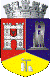 ROMÂNIAJUDEŢUL CLUJPRIMĂRIA MUNICIPIULUI DEJStr. 1 Mai nr. 2, Tel.: 0264/211790*, Fax 0264/223260, E-mail: primaria@dej.ro